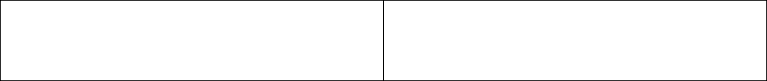 To: Fax: Phone: Re:From:Pages:Date:Cc: